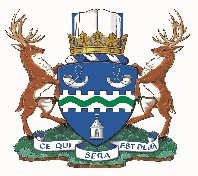 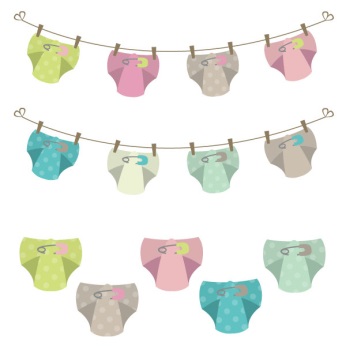 DEMANDE DE SUBVENTIONAchat de couches réutilisablesSECTION RÉSERVÉE AUX PARENTSNom des parents : 	____________________________________________________________	____________________________________________________________Adresse : 	____________________________________________________________	___________________________	Code postal :   ________________Téléphone : 	(_______)	__________-_____________Date de naissance du ou des enfants : 	________/________/________Nom(s) du ou des enfants : _______________________________________________________Montant total de la facture d’achat de couches lavables :	___________________________$Pièces justificatives à fournir :		Facture originale								Preuve de résidence							Certificat de naissance du ou des enfants	Je déclare, par la présente, avoir pris connaissance des conditions de la politique pour l’achat de couches réutilisables mis sur pied par la municipalité de Saint-Charles-de-Bellechasse et, dans l’éventualité où j’obtenais une aide financière dans le cadre de la politique, je m’engage à utiliser pour mon ou mes enfants des couches réutilisables dans un but écologique, pratique et économique.Signature d’un parent :	________________________________________________________Date : ______________________SECTION RÉSERVÉE À L’ADMINISTRATION MUNICIPALEJ’atteste  que  la  demande   de   subvention  a  été  analysée  et   est  conforme  aux exigences dela politique  et qu’il  reste  des  disponibilités  budgétaires  pour  procéder   au versement   de   lasubvention. Montant de subvention accordé : __________________________$J’atteste que  la demande  de subvention  a été analysée  et est conforme, mais qu’il ne reste plusde disponibilité budgétaire dans ce programme.Signature du représentant de la Municipalité de Saint-Charles-de-Bellechasse : ______________________Date : ______________________